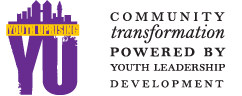 Become a Youth UpRising Member!    	     Free Membership & Opportunities! Be About It.Name: ________________________________  Date: ______________  Age: ___________Only Requirements:You must live in Alameda County, andBe between the ages of 13-24 years oldAttend a Youth UpRising OrientationOrientations are held at Youth UpRising every Monday - Thursday @ 4:00pmHow to Become a Member:Complete the attached APPLICATIONProvide PROOF OF YOUR AGE & ADDRESSExamples of proof of age and address:School ID (with date of birth)Birth Certificate (with a photo ID)CA ID or CA Drivers License        (Any combination of docs that show your birthday, address & photo)NOTE: Application must be FULLY COMPLETED___________________________________________________________________________________FOR OFFICE USE ONLY:NOTE: By signing this portion of the application you are verifying that it is complete with no missing information. Orientation Facilitator _____________________________________ Date _________________Case Manager ___________________________________________ Date ___________________ 		The House RulesThis is YOUR house, In the middle of YOUR streets, YOUR block,           YOUR people. YOU!1.SHOW RESPECT.  Respect this space. Respect the folks in it. Respect yourself.  What that Looks Like:No stealing or vandalism of property (Would you do it to your own house?).Respect the equipment (No food around the equipment).Respect staff (They are working for you, trust).Clean up after yourself.No foul language (Cussing, disrespectful language) – We MUST clean that up here for our own growth, trust in this.)No harassment of any kind (Teasing, inappropriate remarks, etc.).No slurs of any kind (Racist, sexist, or homophobic)—N’s and B’s do NOT exist here: No violence of any kind (this MUST be a safe place for EVERYBODY).2.  No food or drink past the front desk.3.  No forgetting your membership card!     (We need to scan attendance EVERYDAY. This is MANDATORY).4.  No sex or inappropriate touching (NO CUPCAKING).5.  No gambling (No dice, cards, betting, etc.).6.  No drugs, no alcohol, no smoking. 7.  No weapons (From guns to shoes, if used harmfully). 8.  This is a NEUTRAL SPACE (No gang association or activity of any kind).9.  No HATING. This is a positive space.       (From “You ain’t nothin” to “I’mma kill you”— None of that).We ALWAYS encourage you to: Actively participateHave funBe open to new things and peopleTake ownership of and respect this spaceBecome a leader in our communityPositively express yourself Be creativeThe House Rules – Consequences This is YOUR house, In the middle of YOUR streets, YOUR block,           YOUR people. YOU!If you break any of these rules, PLEASE BELIEVE that there will be consequences to pay, it’s only right:1st Verbal Warning – Staff or Security will warn you of your offense, slight possibility of a few push-ups /sit-ups (You think we joking?)2nd One-on-One with Staff – Staff or Security will talk to you in private to discuss the situation, as conscious-thinking adults, and come up with solutions.3rd Temporary Suspension/Referral – Depending on the situation, if you’re a minor your parent/guardian may be asked to have a meeting with staff or security to discuss the situation (you really want to bring the grown folks into this?)4thTemporary Suspension with Conditions – Depending on the situation, you may be suspended and have to fulfill certain requirements (i.e. do a thesis, make apologies, mow our lawn, etc.) before returning to the center.5thIndefinite Dismissal – Now this is for something REAL serious. Depending on the situation, you may be suspended from Youth UpRising permanently. In this case, staff and security will discuss this with you and possibly your parent/guardian. Don’t ever make it this bad. This is your house. Why would you do that?I have read and understand Youth UpRising House Rules. I will do my best to uphold them to make this a safe and respectful place for everyone.__________________________________________________________________________Name (Printed)									Date__________________________________________________________________________Name (Signature)					            		DateOrientation QuestionnaireTell Us A Little About Yourself.  Help Us Know How We Can Best Support You!First Name: ______________________________         Last Name: _____________________________Preferred Name (if different from above): ___________________________________     Date of Birth: _______ / ________ / ________	  Sex at Birth:    □ Male     □ Female  		Gender Identity: ____________________________If you are a male over 18: Have you registered with the Selective Services? □ Yes     □ No    □ I am exempt from serving Mark the answer that best describes your current living situation:□ On my own         	□ With my birth parent(s)         	□ With my adoptive parent(s)          □ With my foster parent(s) (unrelated to me)          	□ With relatives (not foster care)          	□ With relatives who are also my foster parents        	□ In a group home or residential facility	□ With a friend (not foster care)           			□ At a shelter or emergency housing□ With my spouse/partner/boyfriend/girlfriend         	□ No permanent residence Please put the address of the residence indicated above:Address:  _________________________   ______________________________________________________    House/Apt Number        Street	   ___________________________________    City			       ____________________    Zip CodeHome Phone: ____________________________ Cell Phone: _________________________________E-mail: _________________________________________   Disability Information: Please provide as much information as you feel comfortable sharingDo you have a disability?	□ Yes         □ No        □   I do not wish to answer If yes: Are you receiving Supplemental Security Income (SSI)?                □ Yes         □ No        □   Unsure Are you receiving Social Security Disability Insurance (SSDI)?    □ Yes         □ No        □   Unsure Are you a Ticketholder in the Social Security Administration's Ticket-to-Work Program?    □ Yes         □ No        □   Unsure Are you currently OR have you ever received Vocational Rehabilitation Services from a state supported rehabilitation agency or some other vocational rehabilitation agency?  □ Yes         □ No        □   I do not wish to answer Are you deaf or do you have serious difficulty hearing?  □ Yes         □ No        □   I do not wish to answer Are you blind or do you have serious difficulty seeing even when wearing glasses? □ Yes         □ No        □   I do not wish to answer Because of a physical, mental, or emotional condition, do you have serious difficulty concentrating, remembering, or making decisions? □ Yes         □ No        □   I do not wish to answer Do you have serious difficulty walking or climbing stairs? □ Yes         □ No        □   I do not wish to answer Do you have difficulty dressing or bathing?    □ Yes         □ No        □   I do not wish to answer Family/Personal Information: Please provide as much information as you feel comfortable sharingAre you a parent?     □ Yes          □ No          □ UnsureIf yes, how many children do you have?	    ___________If yes, are you currently using childcare? 			□ Yes	□ No          □ UnsureIf yes, is your child between ages 3-6?    				□ Yes	□ NoIf yes, are you signed up for childcare through CalWorks?	□ Yes	□ No          □ UnsureAre you currently pregnant?   □ Yes         □ No        □ Unsure      □  I do not wish to answer Do you currently have health insurance coverage?   □ Yes         □ No        □   I do not wish to answer Have you ever been in a relationship where someone physically hurt you?             □ Yes         □ No        □   I do not wish to answer Have you ever been arrested?      □ Yes         □ No If yes, are you currently on probation/parole?      □ Yes          □ NoProbation/Parole Officer Name (if applicable): ____________________________________   □ UnsureParole Number: _______________________    □ UnsureEducation InformationWhat is the highest education level you have completed?□ High School Diploma			□ GEDSome College or Technical/Vocational School (pick the number of years you have completed):□ 1 year   □ 2 years   □ 3 years□ Vocational School Certificate□ College Degree (2 year, associate’s)	□ College Degree (4 year, bachelor’s)If you have not graduated high school, select  the highest grade you’ve completed:	□ 1st   □ 2nd   □ 3rd   □ 4th   □ 5th   □ 6th   □ 7th   □ 8th   □ 9th   □ 10th   □ 11th   Are you currently enrolled in school?        □ Yes, high school or middle school    		   □ No				        □ Yes, college or technical/vocational school     If yes, where are you enrolled? _______________________________________Employment InformationCurrent employment status:   □ Working Full Time     □ Working Part Time    □ Not Working     □ Never Worked  	   □ Decline to State      □ Other  _______________________________________________________If you are working or have worked, what type of business do you work for?   □ State Government    □ Federal Government     □ Local Government     □ Education (K-12)      □ Higher Education   □ Private business        □ Non-profit     □ Other  _______________________________________________________Are you receiving unemployment insurance benefits? □ Yes, Claimant (referred to by WPRS) □ Yes, Claimant (not referred to by WPRS) □ Yes, Exhaustee     □ NoAre you currently looking for work?	 □ Yes         □ No      Do you have any related licenses or certifications?	 □ Yes         □ No   Within the last 12 months, have you received a notice of termination or layoff from your job or received documentation that you are separating from military service?   □ Yes         □ No      If yes, what was the date of termination/layoff/separation from military service: _______ / ________ / ________	What is your desired (or your dream) job? ______________________________________Race/Ethnicity: (select all that apply) Do you identify as  Hispanic/Latino?     □ Yes         □ No        □ Do not wish to answer Select the races/ethnicities you identify as? (you can add more detail on the lines provided)□ African American/Black  ___________________________________ □ Native American  ___________________________________       □ Asian  ___________________________________       □ Hawaiian/Pacific Islander  ___________________________________     □ Caucasian/White ___________________________________       □ Do not wish to answer Public AssistanceDo you or your parent(s)/guardian(s) receive any of the following services (select all that apply)?         □  CalWorks/TANF          □  Food Stamps (SNAP)□ General Assistance □ Refugee Cash Assistance      □  Social Security          □  Public Housing               □  Free/Reduced Lunch	 □  Unsure/Do not receive Have you ever lived in foster care?        □ Yes          □ No          □ UnsureHave you ever lived in a group home?	□ Yes          □ No          □ UnsureHave you ever been homeless? 	□ Yes          □ No          □ UnsureDo you need support in gaining access to resources for any of the following?□ Housing        □ Food        □ Clothing        □ Safety        □ Education        □ Other_____________  □ Unsure/UnneededA Few Additional QuestionsHave you ever worked with a therapist or counselor? 	   □ Yes         □ No          □ UnsureIf you have any medical conditions we should know about, please list them here:_______________________________________________________________________________________Do you have a Driver’s License?  	□ Yes          □ No          □ UnsureDo you have a Social Security card?       □ Yes          □ No          □ UnsureI have a sibling or child currently in (choose all that apply):□ Preschool   	□ Traditional Kindergarten (TK)   	□ Kindergarten    □ 1st Grade   	□ 2nd Grade   	□ 3rd Grade   	□ 4th Grade   	 □ 5th Grade  Are you bilingual?  	□ Yes          □ No          □ Unsure       If so, what language? ___________________Primary Language Spoken at Home: ________________________Facebook: _________________________________ Twitter: __________________________________  Parent/Guardian Name: ________________________________________Parent/Guardian Phone #: ______________________________________Emergency Contact (1) Name & Number: _________________________________________________Emergency Contact (2) Name & Number: _________________________________________________How did you hear about/were you referred to YU? (Check all that apply)	□ Attraction Staff     □ YU Members     □ Community Organization     □ School	□ Community service     □ Probation/Parole Officer   □ Friends   □ Other _____________________ Youth UpRising Consent Form     8711 MacArthur Blvd. Oakland, CA 94605 510.777.9909 510.777.9949 FaxI agree/give my child permission to participate in programming at Youth UpRising youth center at 8711 MacArthur Blvd. I understand the programs and services offered at Youth UpRising as well as the mission and vision of the center.I/my child have read the expectations and House Rules of Youth UpRising and understand that membership to the center is conditional. If I/my child does not abide by the rules, a conference will be held with a staff member and ultimately my child may be dismissed from the center indefinitely. YU Members are not to bring anything illegal to the center including weapons of any kind or drugs and alcohol. There is no membership fee and Members will not be expected to pay to enter except for the $2 lost card fee if a Member loses their membership card. All programs are free of any charge, however some programs or services may require Members to purchase materials or may charge a fee for participation in their specific program.  Youth UpRising is not responsible or liable for the following:■ Loss or theft of any valuables Members bring to the center■ Injuries caused by altercations at Youth UpRising■ Unforeseen accidents that happen at Youth UpRisingI understand the importance of using images and sound recordings of Youth UpRising activities in printed materials, Youth UpRising websites, videos, film, and television broadcasts. Therefore, I give permission for Youth UpRising and their program affiliates to use photographs, video recordings, and voice recordings of me and any children ages seventeen (17) and under for whom I have legal guardianship. This consent includes the storage, retrieval, and reproduction of information or images. Photographs, videos, audio recordings and the tapes, negatives, and digital media from which images and sound recordings are made, shall be the property of Youth UpRising, which shall have the right to publish, reproduce, distribute, and make other uses free of all claims on my part. Youth UpRising has permission to administer emergency CPR or first aid by a certified employee. If medical care is required and I cannot be contacted, I give permission for Youth UpRising staff to seek medical professionals to administer care. I also give permission, if I cannot be reached in the event of a medical emergency, to the medical staff at the health center to provide me (my child) with medical services.Youth UpRising offers a range of mental health services free of charge to our members. It is our responsibility to inform you that these services are totally voluntary and confidential with the following exceptions: when a member is a danger to themselves or another person and when child abuse or elder or dependent adult abuse is suspected. Staff is available to discuss any questions you have regarding consent and confidentialityBy signing this form, I understand and accept these conditions. Member Name: __________________________ Signature: ____________________________If participant is under 18:  Parent Name: _______________________________ Signature: _____________________________                 Waiver of LiabilityAGREEMENT OF RELEASE AND WAIVER OF LIABILITY FOR HOLISTIC HEALTH SERVICES AND SPORTS AND REC ACTIVITIES at YOUTH UPRISINGI, _____________________________________________, hereby agree to the following:1. I am participating in the Health and Wellness Programs, Holistic Health Services, yoga classes, or workshops, during which I may receive holistic health information, assessment, instruction or treatment. In Youth UpRising's Health and Wellness programming, I may participate in a yoga class, sports and recreation activity, or other activities, in which I recognize may require physical exertion that may be strenuous and may cause physical injury, and I am fully aware of the risks and hazards involved.2. I understand that it is my responsibility to consult with a physician prior to and regarding my participation in the yoga classes, Holistic Health Services, sports and recreation, or workshops that are offered at Youth UpRising. I represent and warrant that I am physically fit, and I have no medical condition that would prevent my full participation in yoga classes, Holistic Health Services, or sports and recreation at Youth UpRising.3. In consideration of being permitted to participate in Health and Wellness services, yoga classes, sports and recreation, or workshops, I knowingly, voluntarily, and expressly waive any claim I may have against Youth UpRising or contracted providers for injury or damages that I may sustain as a result of participating in the programs offered at Youth UpRising.4. I, my heirs, or legal representatives forever release, waive, discharge and covenant not to sue Youth UpRising or contracted providers for  any injury or death caused by their negligence or other acts.   Participant Name: ________________________  Signature: ___________________________  Date ______________________     Participant Phone #: ________________________________  Participant Email (optional): ______________________________________________If participant is under 18:As legal guardian of _____________________________________________, I consent to the above terms/conditions.Participant’s parent/guardian name (printed): ___________________________________  Signature of participant’s parent/guardian: _____________________________________  Date: _________________